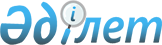 О внесении изменений и дополнения в решение маслихата города Актобе от 23 ноября 2016 года № 114 "Об утверждении Правил оказания социальной помощи, установления размеров и определения перечня отдельных категорий нуждающихся граждан в городе Актобе"Решение маслихата города Актобе Актюбинской области от 30 ноября 2018 года № 384. Зарегистрировано Управлением юстиции района "Астана" города Актобе Департамента юстиции Актюбинской области 10 декабря 2018 года № 3-1-219
      В соответствии со статьей 6 Закона Республики Казахстан от 23 января 2001 года "О местном государственном управлении и самоуправлении в Республике Казахстан", статьей 56 Бюджетного кодекса Республики Казахстан от 4 декабря 2008 года, постановлением Правительства Республики Казахстан от 21 мая 2013 года № 504 "Об утверждении Типовых правил оказания социальной помощи, установления размеров и определения перечня отдельных категорий нуждающихся граждан", маслихат города Актобе РЕШИЛ:
      1. Внести в решение маслихата города Актобе от 23 ноября 2016 года № 114 "Об утверждении Правил оказания социальной помощи, установления размеров и определения перечня отдельных категорий нуждающихся граждан в городе Актобе" (зарегистрированное в Реестре государственной регистрации нормативных правовых актов за № 5179, опубликованное 13 января 2017 года в эталонном контрольном банке нормативных правовых актов Республики Казахстан в электронном виде) следующие изменения и дополнение:
      в Правилах оказания социальной помощи, установления размеров и определения перечня отдельных категорий нуждающихся граждан в городе Актобе, утвержденных указанным решением:
      в разделе 1 "Общие положения":
      подпункт 1) пункта 2 изложить в следующей редакции:
      "1) Филиал некоммерческого акционерного общества "Государственная корпорация "Правительство для граждан по Актюбинской области" (далее - уполномоченная организация);";
      в разделе 2 "Перечень категорий получателей социальной помощи и размеры социальной помощи":
      подпункты 13), 14) пункта 11 исключить;
      дополнить пунктом 11-1 следующего содержания:
      "11-1. Для оплаты очной формы обучения по специальностям, востребованным на рынке города, из числа: детей - сирот; выпускников детских домов; инвалидов с детства; детей, оставшихся без попечения родителей; детей из многодетных семей, имеющих четырех и более совместно проживающих несовершеннолетних детей, в том числе детей, обучающихся по очной форме обучения в организациях среднего, технического и профессионального, после среднего образования, высших учебных заведениях, после достижения ими совершеннолетия до времени окончания ими учебных заведений (но не более чем до достижения двадцати трехлетнего возраста):
      в средних учебных заведениях города Актобе, в размере фактической стоимости обучения и перечисляются двумя частями в течение учебного года в размере не более 180 000 (ста восьмидесяти тысяч) тенге;
      Перечень специальностей, обучаемых за счет денежных выплат на обучение, определяется специальной комиссией.
      Социальная помощь студентам предоставляется за счет средств местного бюджета один раз в год для возмещения ежегодных платежей в пределах стоимости образовательных услуг, предоставляемых учебным заведением;
      Социальная помощь слушателям резидентуры, обучающимся по очной форме в разрезе востребованных клинических специальностей в высших учебных заведениях здравоохранения Республики Казахстан, предоставляется без учета доходов в размере фактической стоимости обучения при предъявлении договора возмездного оказания услуг по обучению по программам послевузовского образования, по представлению государственного учреждения "Управление здравоохранения по Актюбинской области".
      2. Государственному учреждению "Аппарат маслихата города Актобе" в установленном законодательством порядке обеспечить:
      1) государственную регистрацию настоящего решения в территориальном органе юстиции; 
      2) направление настоящего решения на официальное опубликование в периодических печатных изданиях и эталонном контрольном банке нормативных правовых актов Республики Казахстан; 
      3) размещение настоящего решения на интернет-ресурсе маслихата города Актобе.
      3. Настоящее решение вводится в действие со дня его первого официального опубликования.
					© 2012. РГП на ПХВ «Институт законодательства и правовой информации Республики Казахстан» Министерства юстиции Республики Казахстан
				
      Председатель сессии 
маслихата города Актобе 

Е. Татимов

      Секретарь 
маслихата города Актобе 

С. Шинтасова

      СОГЛАСОВАНО: 
Руководитель управления 
координации занятости и социальных программ 
Актюбинской области 
"__"_________2018 года

К. Утаров 
